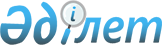 О внесении изменений в решение Каратальского районного маслихата от 28 декабря 2022 года № 40-103 "О бюджетах города Уштобе и сельских округов Каратальского района на 2023-2025 годы"Решение Каратальского районного маслихата области Жетісу от 28 апреля 2023 года № 4-18
      Каратальский районный маслихат РЕШИЛ: 
      1. Внести в решение Каратальского районного маслихата "О бюджетах города Уштобе и сельских округов Каратальского района на 2023-2025 годы" от 28 декабря года № 40-103 следующие изменения: 
      пункты 1, 2, 3, 4, 5, 6, 7, 8, 9, 10 указанного решения изложить в новой редакции:
       "1. Утвердить бюджет города Уштобе на 2023-2025 годы согласно приложениям 1, 2 и 3 к настоящему решению соответственно, в том числе на 2023 год в следующих объемах: 
      1) доходы 670 827 тысяч тенге, в том числе: 
      налоговые поступления 163 516 тысяч тенге; 
      неналоговые поступления 0 тенге; 
      поступления от продажи основного капитала 0 тенге;
      поступления трансфертов 507 311 тысяч тенге;
      2) затраты 670 827 тысяч тенге; 
      3) чистое бюджетное кредитование 0 тенге, в том числе:
      бюджетные кредиты 0 тенге; 
      погашение бюджетных кредитов 0 тенге; 
      4) сальдо по операциям с финансовыми активами 0 тенге, в том числе: 
      приобретение финансовых активов 0 тенге; 
      поступления от продажи финансовых активов государства 0 тенге; 
      5) дефицит (профицит) бюджета (-) 0 тенге; 
      6) финансирование дефицита (использование профицита) бюджета 0 тенге, в том числе:
      поступление займов 0 тенге; 
      погашение займов 0 тенге; 
      используемые остатки бюджетных средств 0 тенге. 
      2. Утвердить бюджет Бастобинского сельского округа на 2023-2025 годы согласно приложениям 4, 5 и 6 к настоящему решению соответственно, в том числе на 2023 год в следующих объемах: 
      1) доходы 111 457 тысяч тенге, в том числе: 
      налоговые поступления 13 662 тысячи тенге; 
      неналоговые поступления 0 тенге; 
      поступления от продажи основного капитала 0 тенге;
      поступления трансфертов 97 795 тысяч тенге;
      2) затраты 111 457 тысяч тенге; 
      3) чистое бюджетное кредитование 0 тенге, в том числе:
      бюджетные кредиты 0 тенге; 
      погашение бюджетных кредитов 0 тенге; 
      4) сальдо по операциям с финансовыми активами 0 тенге, в том числе: 
      приобретение финансовых активов 0 тенге; 
      поступления от продажи финансовых активов государства 0 тенге; 
      5) дефицит (профицит) бюджета (-) 0 тенге; 
      6) финансирование дефицита (использование профицита) бюджета 0 тенге, в том числе:
      поступление займов 0 тенге; 
      погашение займов 0 тенге; 
      используемые остатки бюджетных средств 0 тенге. 
      3. Утвердить бюджет Балпыкского сельского округа на 2023-2025 годы согласно приложениям 7, 8 и 9 к настоящему решению соответственно, в том числе на 2023 год в следующих объемах: 
      1) доходы 128 917 тысяч тенге, в том числе: 
      налоговые поступления 4 980 тысяч тенге; 
      неналоговые поступления 0 тенге; 
      поступления от продажи основного капитала 0 тенге;
      поступления трансфертов 123 937 тысяч тенге;
      2) затраты 128 917 тысяч тенге; 
      3) чистое бюджетное кредитование 0 тенге, в том числе:
      бюджетные кредиты 0 тенге; 
      погашение бюджетных кредитов 0 тенге; 
      4) сальдо по операциям с финансовыми активами 0 тенге, в том числе: 
      приобретение финансовых активов 0 тенге; 
      поступления от продажи финансовых активов государства 0 тенге; 
      5) дефицит (профицит) бюджета (-) 0 тенге; 
      6) финансирование дефицита (использование профицита) бюджета 0 тенге, в том числе:
      поступление займов 0 тенге; 
      погашение займов 0 тенге; 
      используемые остатки бюджетных средств 0 тенге. 
      4. Утвердить бюджет сельского округа Жолбарыс батыра на 2023-2025 годы согласно приложениям 10, 11 и 12 к настоящему решению соответственно, в том числе на 2023 год в следующих объемах:
      1) доходы 269 334 тысячи тенге, в том числе: 
      налоговые поступления 6 240 тысяч тенге; 
      неналоговые поступления 0 тенге; 
      поступления от продажи основного капитала 0 тенге;
      поступления трансфертов 263 094 тысячи тенге;
      2) затраты 269 334 тысячи тенге; 
      3) чистое бюджетное кредитование 0 тенге, в том числе:
      бюджетные кредиты 0 тенге; 
      погашение бюджетных кредитов 0 тенге; 
      4) сальдо по операциям с финансовыми активами 0 тенге, в том числе: 
      приобретение финансовых активов 0 тенге; 
      поступления от продажи финансовых активов государства 0 тенге; 
      5) дефицит (профицит) бюджета (-) 0 тенге; 
      6) финансирование дефицита (использование профицита) бюджета 0 тенге, в том числе:
      поступление займов 0 тенге; 
      погашение займов 0 тенге; 
      используемые остатки бюджетных средств 0 тенге. 
      5. Утвердить бюджет Ескельдинского сельского округа на 2023-2025 годы согласно приложениям 13, 14 и 15 к настоящему решению соответственно, в том числе на 2023 год в следующих объемах: 
      1) доходы 96 036 тысяч тенге, в том числе: 
      налоговые поступления 7 215 тысяч тенге; 
      неналоговые поступления 0 тенге; 
      поступления от продажи основного капитала 0 тенге;
      поступления трансфертов 88 821 тысяча тенге;
      2) затраты 96 036 тысяч тенге; 
      3) чистое бюджетное кредитование 0 тенге, в том числе:
      бюджетные кредиты 0 тенге; 
      погашение бюджетных кредитов 0 тенге; 
      4) сальдо по операциям с финансовыми активами 0 тенге, в том числе: 
      приобретение финансовых активов 0 тенге; 
      поступления от продажи финансовых активов государства 0 тенге; 
      5) дефицит (профицит) бюджета (-) 0 тенге; 
      6) финансирование дефицита (использование профицита) бюджета 0 тенге, в том числе:
      поступление займов 0 тенге; 
      погашение займов 0 тенге; 
      используемые остатки бюджетных средств 0 тенге. 
      6. Утвердить бюджет Ельтайского сельского округа на 2023-2025 годы согласно приложениям 16, 17 и 18 к настоящему решению соответственно, в том числе на 2023 год в следующих объемах: 
      1) доходы 47 198 тысяч тенге, в том числе: 
      налоговые поступления 5 305 тысяч тенге; 
      неналоговые поступления 0 тенге; 
      поступления от продажи основного капитала 0 тенге;
      поступления трансфертов 41 893 тысячи тенге;
      2) затраты 47 198 тысяч тенге; 
      3) чистое бюджетное кредитование 0 тенге, в том числе:
      бюджетные кредиты 0 тенге; 
      погашение бюджетных кредитов 0 тенге; 
      4) сальдо по операциям с финансовыми активами 0 тенге, в том числе: 
      приобретение финансовых активов 0 тенге; 
      поступления от продажи финансовых активов государства 0 тенге; 
      5) дефицит (профицит) бюджета (-) 0 тенге; 
      6) финансирование дефицита (использование профицита) бюджета 0 тенге, в том числе:
      поступление займов 0 тенге; 
      погашение займов 0 тенге; 
      используемые остатки бюджетных средств 0 тенге. 
      7. Утвердить бюджет Тастобинского сельского округа на 2023-2025 годы согласно приложениям 19, 20 и 21 к настоящему решению соответственно, в том числе на 2023 год в следующих объемах: 
      1) доходы 49 388 тысяч тенге, в том числе: 
      налоговые поступления 1 590 тысяч тенге; 
      неналоговые поступления 0 тенге; 
      поступления от продажи основного капитала 0 тенге;
      поступления трансфертов 47 798 тысяч тенге;
      2) затраты 49 388 тысяч тенге; 
      3) чистое бюджетное кредитование 0 тенге, в том числе:
      бюджетные кредиты 0 тенге; 
      погашение бюджетных кредитов 0 тенге; 
      4) сальдо по операциям с финансовыми активами 0 тенге, в том числе: 
      приобретение финансовых активов 0 тенге; 
      поступления от продажи финансовых активов государства 0 тенге; 
      5) дефицит (профицит) бюджета (-) 0 тенге; 
      6) финансирование дефицита (использование профицита) бюджета 0 тенге, в том числе:
      поступление займов 0 тенге; 
      погашение займов 0 тенге; 
      используемые остатки бюджетных средств 0 тенге. 
      8. Утвердить бюджет Айтубиского сельского округа на 2023-2025 годы согласно приложениям 22, 23 и 24 к настоящему решению соответственно, в том числе на 2023 год в следующих объемах: 
      1) доходы 40 239 тысяч тенге, в том числе: 
      налоговые поступления 3 186 тысяч тенге; 
      неналоговые поступления 0 тенге; 
      поступления от продажи основного капитала 0 тенге;
      поступления трансфертов 37 053 тысячи тенге;
      2) затраты 40 239 тысяч тенге; 
      3) чистое бюджетное кредитование 0 тенге, в том числе:
      бюджетные кредиты 0 тенге; 
      погашение бюджетных кредитов 0 тенге; 
      4) сальдо по операциям с финансовыми активами 0 тенге, в том числе: 
      приобретение финансовых активов 0 тенге; 
      поступления от продажи финансовых активов государства 0 тенге; 
      5) дефицит (профицит) бюджета (-) 0 тенге; 
      6) финансирование дефицита (использование профицита) бюджета 0 тенге, в том числе:
      поступление займов 0 тенге; 
      погашение займов 0 тенге; 
      используемые остатки бюджетных средств 0 тенге. 
      9. Утвердить бюджет Байшегирского сельского округа на 2023-2025 годы согласно приложениям 25, 26 и 27 к настоящему решению соответственно, в том числе на 2023 год в следующих объемах: 
      1) доходы 56 535 тысяч тенге, в том числе: 
      налоговые поступления 2 130 тысяч тенге; 
      неналоговые поступления 0 тенге; 
      поступления от продажи основного капитала 0 тенге;
      поступления трансфертов 54 405 тысяч тенге; 
      2) затраты 56 535 тысяч тенге; 
      3) чистое бюджетное кредитование 0 тенге, в том числе:
      бюджетные кредиты 0 тенге; 
      погашение бюджетных кредитов 0 тенге; 
      4) сальдо по операциям с финансовыми активами 0 тенге, в том числе: 
      приобретение финансовых активов 0 тенге; 
      поступления от продажи финансовых активов государства 0 тенге; 
      5) дефицит (профицит) бюджета (-) 0 тенге; 
      6) финансирование дефицита (использование профицита) бюджета 0 тенге, в том числе:
      поступление займов 0 тенге; 
      погашение займов 0 тенге; 
      используемые остатки бюджетных средств 0 тенге. 
      10. Утвердить бюджет Кызылбалыкского сельского округа на 2023-2025 годы согласно приложениям 28, 29 и 30 к настоящему решению соответственно, в том числе на 2023 год в следующих объемах:
      1) доходы 34 567 тысяч тенге, в том числе: 
      налоговые поступления 1 858 тысяч тенге; 
      неналоговые поступления 0 тенге; 
      поступления от продажи основного капитала 0 тенге;
      поступления трансфертов 32 709 тысяч тенге;
      2) затраты 34 567 тысяч тенге; 
      3) чистое бюджетное кредитование 0 тенге, в том числе:
      бюджетные кредиты 0 тенге; 
      погашение бюджетных кредитов 0 тенге; 
      4) сальдо по операциям с финансовыми активами 0 тенге, в том числе: 
      приобретение финансовых активов 0 тенге; 
      поступления от продажи финансовых активов государства 0 тенге; 
      5) дефицит (профицит) бюджета (-) 0 тенге; 
      6) финансирование дефицита (использование профицита) бюджета 0 тенге, в том числе:
      поступление займов 0 тенге; 
      погашение займов 0 тенге; 
      используемые остатки бюджетных средств 0 тенге.". 
      2. Приложения 1, 4, 7, 10, 13, 16, 19, 22, 25, 28 к указанному решению изложить в новой редакции согласно приложениям 1, 2, 3, 4, 5, 6, 7, 8, 9, 10 к настоящему решению соответственно.
      3. Настоящее решение вводится в действие с 1 января 2023 года.  Бюджет города Уштобе на 2023 год Бюджет Бастобинского сельского округа на 2023 год Бюджет Балпыкского сельского округа на 2023 год Бюджет сельского округа Жолбарыс батыр на 2023 год Бюджет Ескельдинского сельского округа на 2023 год Бюджет Ельтайского сельского округа на 2023 год Бюджет Тастобинского сельского округа на 2023 год Бюджет Айтубиского сельского округа на 2023 год Бюджет Байшегирского сельского округа на 2023 год Бюджет Кызылбалыкского сельского округа на 2023 год
					© 2012. РГП на ПХВ «Институт законодательства и правовой информации Республики Казахстан» Министерства юстиции Республики Казахстан
				
      Секретарь Каратальского районного маслихата 

М. Акимжанов
Приложение 1 к решению Каратальского районного маслихата от "28" апреля 2023 года № 4-18Приложение 1 к решению Каратальского районного маслихата от "28" декабря 2022 года № 40-103
Категория 
Категория 
Категория 
Категория 
Сумма (тысяч тенге)
Класс
Класс
Наименование 
Сумма (тысяч тенге)
Подкласс
Подкласс
Сумма (тысяч тенге)
1. Доходы
670827
1
Налоговые поступления
163516
01
Подоходный налог
46249
2
Индивидуальный подоходный налог
46249
04
Hалоги на собственность
116646
1
Hалоги на имущество
2179
4
Hалог на транспортные средства
104652
05
Внутренние налоги на товары, работы и услуги
621
4
Налог на добавленную стоимость за нерезидента
621
4
Поступления трансфертов 
507311
02
Трансферты из вышестоящих органов государственного управления
507311
3
Трансферты из областного бюджета
507311
Функциональная группа
Функциональная группа
Функциональная группа
Функциональная группа
Функциональная группа
Сумма (тысяч тенге)
Функциональная подгруппа
Функциональная подгруппа
Функциональная подгруппа
Функциональная подгруппа
Сумма (тысяч тенге)
Администратор бюджетных программ
Администратор бюджетных программ
Администратор бюджетных программ
Сумма (тысяч тенге)
Программа
Наименование
Сумма (тысяч тенге)
2. Затраты
675251
1
Государственные услуги общего характера 
73329
1
Представительные, исполнительные и другие органы, выполняющие общие функции государственного управления
73329
124
Аппарат акима города районного значения, села, поселка, сельского округа
670827
001
Услуги по обеспечению деятельности акима района в городе, города районного значения, поселка, села, сельского округа
71705
7
Жилищно-коммунальное хозяйство
71705
3
Благоустройство населенных пунктов
71705
124
Аппарат акима города районного значения, села, поселка, сельского округа
71705
008
Освещение улиц населенных пунктов
599122
009
Обеспечение санитарии населенных пунктов
599122
011
Благоустройство и озеленение населенных пунктов
599122
Функциональная группа
Функциональная группа
Функциональная группа
Функциональная группа
Функциональная группа
Сумма (тысяч тенге)
Функциональная подгруппа
Функциональная подгруппа
Функциональная подгруппа
Функциональная подгруппа
Сумма (тысяч тенге)
Администратор бюджетных программ
Администратор бюджетных программ
Администратор бюджетных программ
Сумма (тысяч тенге)
Программа
Наименование
Сумма (тысяч тенге)
3. Чистое бюджетное кредитование 
0
Бюджетное кредиты
0
Категория 
Категория 
Категория 
Категория 
Сумма (тысяч тенге)
Класс
Класс
Наименование
Сумма (тысяч тенге)
Подкласс
Подкласс
Сумма (тысяч тенге)
Погашение бюджетных кредитов
0
Функциональная группа
Функциональная группа
Функциональная группа
Функциональная группа
Функциональная группа
Сумма (тысяч тенге)
Функциональная подгруппа
Функциональная подгруппа
Функциональная подгруппа
Функциональная подгруппа
Сумма (тысяч тенге)
Администратор бюджетных программ
Администратор бюджетных программ
Администратор бюджетных программ
Сумма (тысяч тенге)
Программа
Наименование
Сумма (тысяч тенге)
4. Сальдо по операциям с финансовыми активами
0
Приобретение финансовых активов 
0
Категория 
Категория 
Категория 
Категория 
Сумма (тысяч тенге)
Класс
Класс
Наименование
Сумма (тысяч тенге)
Подкласс
Подкласс
Сумма (тысяч тенге)
Поступления от продажи финансовых активов государства 
0
Категория
Категория
Категория
Категория
Сумма (тысяч тенге)
Класс
Класс
Наименование
Сумма (тысяч тенге)
Подкласс
Подкласс
Сумма (тысяч тенге)
5. Дефицит (профицит) бюджета 
0
6. Финансирование дефицита (использование профицита) бюджета 
0
Функциональная группа
Функциональная группа
Функциональная группа
Функциональная группа
Функциональная группа
Сумма (тысяч тенге)
Функциональная подгруппа
Функциональная подгруппа
Функциональная подгруппа
Функциональная подгруппа
Сумма (тысяч тенге)
Администратор бюджетных программ
Администратор бюджетных программ
Администратор бюджетных программ
Сумма (тысяч тенге)
Программа
Наименование
Сумма (тысяч тенге)
Погашение займов
0Приложение 2 к решению Каратальского районного маслихата от "28" апреля 2023 года № 4-18Приложение 4 к решению Каратальского районного маслихата от "28" декабря 2022 года № 40-103
Категория 
Категория 
Категория 
Категория 
Сумма (тысяч тенге)
Класс
Класс
Наименование 
Сумма (тысяч тенге)
Подкласс
Подкласс
Сумма (тысяч тенге)
1. Доходы
111457
1
Налоговые поступления
13662
01
Подоходный налог
600
2
Индивидуальный подоходный налог
600
04
Hалоги на собственность
13060
1
Hалоги на имущество
260
3
Земельный налог
700
4
Hалог на транспортные средства
12100
05
Внутренние налоги на товары, работы и услуги
2
4
Налог на добавленную стоимость за нерезидента
2
4
Поступления трансфертов 
97795
02
Трансферты из вышестоящих органов государственного управления
97795
3
Трансферты из областного бюджета
97795
Функциональная группа
Функциональная группа
Функциональная группа
Функциональная группа
Функциональная группа
Сумма (тысяч тенге)
Функциональная подгруппа
Функциональная подгруппа
Функциональная подгруппа
Функциональная подгруппа
Сумма (тысяч тенге)
Администратор бюджетных программ
Администратор бюджетных программ
Администратор бюджетных программ
Сумма (тысяч тенге)
Программа
Наименование
Сумма (тысяч тенге)
2. Затраты
111457
1
Государственные услуги общего характера 
40961
1
Представительные, исполнительные и другие органы, выполняющие общие функции государственного управления
40961
124
Аппарат акима города районного значения, села, поселка, сельского округа
40961
001
Услуги по обеспечению деятельности акима района в городе, города районного значения, поселка, села, сельского округа
40961
7
Жилищно-коммунальное хозяйство
70496
3
Благоустройство населенных пунктов
70496
124
Аппарат акима города районного значения, села, поселка, сельского округа
70496
008
Освещение улиц населенных пунктов
7342
009
Обеспечение санитарии населенных пунктов
3000
011
Благоустройство и озеленение населенных пунктов
60154
Функциональная группа
Функциональная группа
Функциональная группа
Функциональная группа
Функциональная группа
Сумма (тысяч тенге)
Функциональная подгруппа
Функциональная подгруппа
Функциональная подгруппа
Функциональная подгруппа
Сумма (тысяч тенге)
Администратор бюджетных программ
Администратор бюджетных программ
Администратор бюджетных программ
Сумма (тысяч тенге)
Программа
Наименование
Сумма (тысяч тенге)
3. Чистое бюджетное кредитование 
0
Бюджетное кредиты
0
Категория 
Категория 
Категория 
Категория 
Сумма (тысяч тенге)
Класс
Класс
Наименование
Сумма (тысяч тенге)
Подкласс
Подкласс
Сумма (тысяч тенге)
Погашение бюджетных кредитов
0
Функциональная группа
Функциональная группа
Функциональная группа
Функциональная группа
Функциональная группа
Сумма (тысяч тенге)
Функциональная подгруппа
Функциональная подгруппа
Функциональная подгруппа
Функциональная подгруппа
Сумма (тысяч тенге)
Администратор бюджетных программ
Администратор бюджетных программ
Администратор бюджетных программ
Сумма (тысяч тенге)
Программа
Наименование
Сумма (тысяч тенге)
4. Сальдо по операциям с финансовыми активами
0
Приобретение финансовых активов
0
Категория 
Категория 
Категория 
Категория 
Сумма (тысяч тенге)
Класс
Класс
Наименование
Сумма (тысяч тенге)
Подкласс
Подкласс
Сумма (тысяч тенге)
Поступления от продажи финансовых активов государства 
0
Категория
Категория
Категория
Категория
Сумма (тысяч тенге)
Класс
Класс
Наименование
Сумма (тысяч тенге)
Подкласс
Подкласс
Сумма (тысяч тенге)
5. Дефицит (профицит) бюджета 
0
6. Финансирование дефицита (использование профицита) бюджета 
0
Функциональная группа
Функциональная группа
Функциональная группа
Функциональная группа
Функциональная группа
Сумма (тысяч тенге)
Функциональная подгруппа
Функциональная подгруппа
Функциональная подгруппа
Функциональная подгруппа
Сумма (тысяч тенге)
Администратор бюджетных программ
Администратор бюджетных программ
Администратор бюджетных программ
Сумма (тысяч тенге)
Программа
Наименование
Сумма (тысяч тенге)
Погашение займов
0Приложение 3 к решению Каратальского районного маслихата от "28" апреля 2023 года № 4-18Приложение 7 к решению Каратальского районного маслихата от "28" декабря 2022 года № 40-103
Категория 
Категория 
Категория 
Категория 
Сумма (тысяч тенге)
Класс
Класс
Наименование 
Сумма (тысяч тенге)
Подкласс
Подкласс
Сумма (тысяч тенге)
1. Доходы
128917
1
Налоговые поступления
4980
04
Hалоги на собственность
4980
1
Hалоги на имущество
280
4
Hалог на транспортные средства
4700
4
Внутренние налоги на товары, работы и услуги
123937
02
Налог на добавленную стоимость за нерезидента
123937
3
Поступления трансфертов 
123937
Функциональная группа
Функциональная группа
Функциональная группа
Функциональная группа
Функциональная группа
Сумма (тысяч тенге)
Функциональная подгруппа
Функциональная подгруппа
Функциональная подгруппа
Функциональная подгруппа
Сумма (тысяч тенге)
Администратор бюджетных программ
Администратор бюджетных программ
Администратор бюджетных программ
Сумма (тысяч тенге)
Программа
Наименование
Сумма (тысяч тенге)
2. Затраты
128917
1
Государственные услуги общего характера 
39378
1
Представительные, исполнительные и другие органы, выполняющие общие функции государственного управления
39378
124
Аппарат акима города районного значения, села, поселка, сельского округа
39378
001
Услуги по обеспечению деятельности акима района в городе, города районного значения, поселка, села, сельского округа
39378
7
Жилищно-коммунальное хозяйство
89139
3
Благоустройство населенных пунктов
89139
124
Аппарат акима города районного значения, села, поселка, сельского округа
89139
008
Освещение улиц населенных пунктов
48977
009
Обеспечение санитарии населенных пунктов
3000
011
Благоустройство и озеленение населенных пунктов
37162
12
Транспорт и коммуникации
400
1
Автомобильный транспорт
400
124
Аппарат акима города районного значения, села, поселка, сельского округа
400
013
Обеспечение функционирования автомобильных дорог в городах районного значения, селах, поселках, сельских округах
400
Функциональная группа
Функциональная группа
Функциональная группа
Функциональная группа
Функциональная группа
Сумма (тысяч тенге)
Функциональная подгруппа
Функциональная подгруппа
Функциональная подгруппа
Функциональная подгруппа
Сумма (тысяч тенге)
Администратор бюджетных программ
Администратор бюджетных программ
Администратор бюджетных программ
Сумма (тысяч тенге)
Программа
Наименование
Сумма (тысяч тенге)
3. Чистое бюджетное кредитование 
0
Бюджетное кредиты
0
Категория 
Категория 
Категория 
Категория 
Сумма (тысяч тенге)
Класс
Класс
Наименование
Сумма (тысяч тенге)
Подкласс
Подкласс
Сумма (тысяч тенге)
Погашение бюджетных кредитов
0
Функциональная группа
Функциональная группа
Функциональная группа
Функциональная группа
Функциональная группа
Сумма (тысяч тенге)
Функциональная подгруппа
Функциональная подгруппа
Функциональная подгруппа
Функциональная подгруппа
Сумма (тысяч тенге)
Администратор бюджетных программ
Администратор бюджетных программ
Администратор бюджетных программ
Сумма (тысяч тенге)
Программа
Наименование
Сумма (тысяч тенге)
4. Сальдо по операциям с финансовыми активами
0
Приобретение финансовых активов
0
Категория 
Категория 
Категория 
Категория 
Сумма (тысяч тенге)
Класс
Класс
Наименование
Сумма (тысяч тенге)
Подкласс
Подкласс
Сумма (тысяч тенге)
Поступления от продажи финансовых активов государства 
0
Категория
Категория
Категория
Категория
Категория
Сумма (тысяч тенге)
Класс
Класс
Наименование
Наименование
Сумма (тысяч тенге)
Подкласс
Подкласс
Подкласс
Сумма (тысяч тенге)
5. Дефицит (профицит) бюджета 
0
6. Финансирование дефицита (использование профицита) бюджета 
0
Функциональная группа
Функциональная группа
Функциональная группа
Функциональная группа
Функциональная группа
Сумма (тысяч тенге)
Функциональная подгруппа
Функциональная подгруппа
Функциональная подгруппа
Функциональная подгруппа
Сумма (тысяч тенге)
Администратор бюджетных программ
Администратор бюджетных программ
Администратор бюджетных программ
Сумма (тысяч тенге)
Программа
Наименование
Сумма (тысяч тенге)
Погашение займов
0Приложение 4 к решению Каратальского районного маслихата от "28" апреля 2023 года № 4-18Приложение 10 к решению Каратальского районного маслихата от "28" декабря 2022 года № 40-103
Категория 
Категория 
Категория 
Категория 
Сумма (тысяч тенге)
Класс
Класс
Наименование 
Сумма (тысяч тенге)
Подкласс
Подкласс
Сумма (тысяч тенге)
1. Доходы
269334
1
Налоговые поступления
6240
01
Подоходный налог
700
2
Индивидуальный подоходный налог
700
04
Hалоги на собственность
5540
1
Hалоги на имущество
400
4
Hалог на транспортные средства
5140
4
Внутренние налоги на товары, работы и услуги
263094
02
Налог на добавленную стоимость за нерезидента
263094
3
Поступления трансфертов 
263094
Функциональная группа
Функциональная группа
Функциональная группа
Функциональная группа
Функциональная группа
Сумма (тысяч тенге)
Функциональная подгруппа
Функциональная подгруппа
Функциональная подгруппа
Функциональная подгруппа
Сумма (тысяч тенге)
Администратор бюджетных программ
Администратор бюджетных программ
Администратор бюджетных программ
Сумма (тысяч тенге)
Программа
Наименование
Сумма (тысяч тенге)
2. Затраты
269334
1
Государственные услуги общего характера 
37323
1
Представительные, исполнительные и другие органы, выполняющие общие функции государственного управления
37323
124
Аппарат акима города районного значения, села, поселка, сельского округа
37323
001
Услуги по обеспечению деятельности акима района в городе, города районного значения, поселка, села, сельского округа
37323
7
Жилищно-коммунальное хозяйство
224987
3
Благоустройство населенных пунктов
224987
124
Аппарат акима города районного значения, села, поселка, сельского округа
224987
008
Освещение улиц населенных пунктов
54703
009
Обеспечение санитарии населенных пунктов
2800
011
Благоустройство и озеленение населенных пунктов
167484
12
Транспорт и коммуникации
7024
1
Автомобильный транспорт
7024
124
Аппарат акима города районного значения, села, поселка, сельского округа
7024
013
Обеспечение функционирования автомобильных дорог в городах районного значения, селах, поселках, сельских округах
7024
Функциональная группа
Функциональная группа
Функциональная группа
Функциональная группа
Функциональная группа
Сумма (тысяч тенге)
Функциональная подгруппа
Функциональная подгруппа
Функциональная подгруппа
Функциональная подгруппа
Сумма (тысяч тенге)
Администратор бюджетных программ
Администратор бюджетных программ
Администратор бюджетных программ
Сумма (тысяч тенге)
Программа
Наименование
Сумма (тысяч тенге)
3. Чистое бюджетное кредитование 
0
Бюджетное кредиты
0
Категория 
Категория 
Категория 
Категория 
Сумма (тысяч тенге)
Класс
Класс
Наименование
Сумма (тысяч тенге)
Подкласс
Подкласс
Сумма (тысяч тенге)
Погашение бюджетных кредитов
0
Функциональная группа
Функциональная группа
Функциональная группа
Функциональная группа
Функциональная группа
Сумма (тысяч тенге)
Функциональная подгруппа
Функциональная подгруппа
Функциональная подгруппа
Функциональная подгруппа
Сумма (тысяч тенге)
Администратор бюджетных программ
Администратор бюджетных программ
Администратор бюджетных программ
Сумма (тысяч тенге)
Программа
Наименование
Сумма (тысяч тенге)
4. Сальдо по операциям с финансовыми активами
0
Приобретение финансовых активов
0
Категория 
Категория 
Категория 
Категория 
Сумма (тысяч тенге)
Класс
Класс
Наименование
Сумма (тысяч тенге)
Подкласс
Подкласс
Сумма (тысяч тенге)
Поступления от продажи финансовых активов государства 
0
Категория
Категория
Категория
Категория
Сумма (тысяч тенге)
Класс
Класс
Наименование
Сумма (тысяч тенге)
Подкласс
Подкласс
Сумма (тысяч тенге)
5. Дефицит (профицит) бюджета 
0
6. Финансирование дефицита (использование профицита) бюджета 
0
Функциональная группа
Функциональная группа
Функциональная группа
Функциональная группа
Функциональная группа
Сумма (тысяч тенге)
Функциональная подгруппа
Функциональная подгруппа
Функциональная подгруппа
Функциональная подгруппа
Сумма (тысяч тенге)
Администратор бюджетных программ
Администратор бюджетных программ
Администратор бюджетных программ
Сумма (тысяч тенге)
Программа
Наименование
Сумма (тысяч тенге)
Погашение займов
0Приложение 5 к решению Каратальского районного маслихата от "28" апреля 2023 года № 4-18Приложение 13 к решению Каратальского районного маслихата от "28" декабря 2022 года № 40-103
Категория 
Категория 
Категория 
Категория 
Сумма (тысяч тенге)
Класс
Класс
Наименование 
Сумма (тысяч тенге)
Подкласс
Подкласс
Сумма (тысяч тенге)
1. Доходы
96036
1
Налоговые поступления
7215
01
Подоходный налог
1600
2
Индивидуальный подоходный налог
1600
04
Hалоги на собственность
5578
1
Hалоги на имущество
308
4
Hалог на транспортные средства
5270
05
Внутренние налоги на товары, работы и услуги
37
4
Налог на добавленную стоимость за нерезидента
37
4
Внутренние налоги на товары, работы и услуги
88821
02
Налог на добавленную стоимость за нерезидента
88821
3
Поступления трансфертов 
88821
Функциональная группа
Функциональная группа
Функциональная группа
Функциональная группа
Функциональная группа
Сумма (тысяч тенге)
Функциональная подгруппа
Функциональная подгруппа
Функциональная подгруппа
Функциональная подгруппа
Сумма (тысяч тенге)
Администратор бюджетных программ
Администратор бюджетных программ
Администратор бюджетных программ
Сумма (тысяч тенге)
Программа
Наименование
Сумма (тысяч тенге)
2. Затраты
96036
1
Государственные услуги общего характера 
37724
1
Представительные, исполнительные и другие органы, выполняющие общие функции государственного управления
37724
124
Аппарат акима города районного значения, села, поселка, сельского округа
37724
001
Услуги по обеспечению деятельности акима района в городе, города районного значения, поселка, села, сельского округа
37724
7
Жилищно-коммунальное хозяйство
50168
3
Благоустройство населенных пунктов
50168
124
Аппарат акима города районного значения, села, поселка, сельского округа
50168
008
Освещение улиц населенных пунктов
27214
009
Обеспечение санитарии населенных пунктов
2300
011
Благоустройство и озеленение населенных пунктов
20654
12
Транспорт и коммуникации
8144
1
Автомобильный транспорт
8144
124
Аппарат акима города районного значения, села, поселка, сельского округа
8144
013
Обеспечение функционирования автомобильных дорог в городах районного значения, селах, поселках, сельских округах
8144
Функциональная группа
Функциональная группа
Функциональная группа
Функциональная группа
Функциональная группа
Сумма (тысяч тенге)
Функциональная подгруппа
Функциональная подгруппа
Функциональная подгруппа
Функциональная подгруппа
Сумма (тысяч тенге)
Администратор бюджетных программ
Администратор бюджетных программ
Администратор бюджетных программ
Сумма (тысяч тенге)
Программа
Наименование
Сумма (тысяч тенге)
3. Чистое бюджетное кредитование 
0
Бюджетное кредиты
0
Категория 
Категория 
Категория 
Категория 
Сумма (тысяч тенге)
Класс
Класс
Наименование
Сумма (тысяч тенге)
Подкласс
Подкласс
Сумма (тысяч тенге)
Погашение бюджетных кредитов
0
Функциональная группа
Функциональная группа
Функциональная группа
Функциональная группа
Функциональная группа
Сумма (тысяч тенге)
Функциональная подгруппа
Функциональная подгруппа
Функциональная подгруппа
Функциональная подгруппа
Сумма (тысяч тенге)
Администратор бюджетных программ
Администратор бюджетных программ
Администратор бюджетных программ
Сумма (тысяч тенге)
Программа
Наименование
Сумма (тысяч тенге)
4. Сальдо по операциям с финансовыми активами
0
Приобретение финансовых активов
0
Категория 
Категория 
Категория 
Категория 
Сумма (тысяч тенге)
Класс
Класс
Наименование
Сумма (тысяч тенге)
Подкласс
Подкласс
Сумма (тысяч тенге)
Поступления от продажи финансовых активов государства 
0
Категория
Категория
Категория
Категория
Сумма (тысяч тенге)
Класс
Класс
Наименование
Сумма (тысяч тенге)
Подкласс
Подкласс
Сумма (тысяч тенге)
5. Дефицит (профицит) бюджета 
0
6. Финансирование дефицита (использование профицита) бюджета 
0
Функциональная группа
Функциональная группа
Функциональная группа
Функциональная группа
Функциональная группа
Сумма (тысяч тенге)
Функциональная подгруппа
Функциональная подгруппа
Функциональная подгруппа
Функциональная подгруппа
Сумма (тысяч тенге)
Администратор бюджетных программ
Администратор бюджетных программ
Администратор бюджетных программ
Сумма (тысяч тенге)
Программа
Наименование
Сумма (тысяч тенге)
Погашение займов
0Приложение 6 к решению Каратальского районного маслихата от "28" апреля 2023 года № 4-18Приложение 16 к решению Каратальского районного маслихата от "28" декабря 2022 года № 40-103
Категория 
Категория 
Категория 
Категория 
Сумма (тысяч тенге)
Класс
Класс
Наименование 
Сумма (тысяч тенге)
Подкласс
Подкласс
Сумма (тысяч тенге)
1. Доходы
47198
1
Налоговые поступления
5305
01
Подоходный налог
5
2
Индивидуальный подоходный налог
5
04
Hалоги на собственность
5300
1
Hалоги на имущество
300
4
Hалог на транспортные средства
5000
4
Внутренние налоги на товары, работы и услуги
41893
02
Налог на добавленную стоимость за нерезидента
41893
3
Поступления трансфертов 
41893
Функциональная группа
Функциональная группа
Функциональная группа
Функциональная группа
Функциональная группа
Сумма (тысяч тенге)
Функциональная подгруппа
Функциональная подгруппа
Функциональная подгруппа
Функциональная подгруппа
Сумма (тысяч тенге)
Администратор бюджетных программ
Администратор бюджетных программ
Администратор бюджетных программ
Сумма (тысяч тенге)
Программа
Наименование
Сумма (тысяч тенге)
2. Затраты
47198
1
Государственные услуги общего характера 
29032
1
Представительные, исполнительные и другие органы, выполняющие общие функции государственного управления
29032
124
Аппарат акима города районного значения, села, поселка, сельского округа
29032
001
Услуги по обеспечению деятельности акима района в городе, города районного значения, поселка, села, сельского округа
29032
7
Жилищно-коммунальное хозяйство
17816
3
Благоустройство населенных пунктов
17816
124
Аппарат акима города районного значения, села, поселка, сельского округа
17816
008
Освещение улиц населенных пунктов
2790
009
Обеспечение санитарии населенных пунктов
1000
011
Благоустройство и озеленение населенных пунктов
14026
12
Транспорт и коммуникации
350
1
Автомобильный транспорт
350
124
Аппарат акима города районного значения, села, поселка, сельского округа
350
013
Обеспечение функционирования автомобильных дорог в городах районного значения, селах, поселках, сельских округах
350
Функциональная группа
Функциональная группа
Функциональная группа
Функциональная группа
Функциональная группа
Сумма (тысяч тенге)
Функциональная подгруппа
Функциональная подгруппа
Функциональная подгруппа
Функциональная подгруппа
Сумма (тысяч тенге)
Администратор бюджетных программ
Администратор бюджетных программ
Администратор бюджетных программ
Сумма (тысяч тенге)
Программа
Наименование
Сумма (тысяч тенге)
3. Чистое бюджетное кредитование 
0
Бюджетное кредиты
0
Категория 
Категория 
Категория 
Категория 
Сумма (тысяч тенге)
Класс
Класс
Наименование
Сумма (тысяч тенге)
Подкласс
Подкласс
Сумма (тысяч тенге)
Погашение бюджетных кредитов
0
Функциональная группа
Функциональная группа
Функциональная группа
Функциональная группа
Функциональная группа
Сумма (тысяч тенге)
Функциональная подгруппа
Функциональная подгруппа
Функциональная подгруппа
Функциональная подгруппа
Сумма (тысяч тенге)
Администратор бюджетных программ
Администратор бюджетных программ
Администратор бюджетных программ
Сумма (тысяч тенге)
Программа
Наименование
Сумма (тысяч тенге)
4. Сальдо по операциям с финансовыми активами
0
Приобретение финансовых активов
0
Категория 
Категория 
Категория 
Категория 
Сумма (тысяч тенге)
Класс
Класс
Наименование
Сумма (тысяч тенге)
Подкласс
Подкласс
Сумма (тысяч тенге)
Поступления от продажи финансовых активов государства 
0
Категория
Категория
Категория
Категория
Сумма (тысяч тенге)
Класс
Класс
Наименование
Сумма (тысяч тенге)
Подкласс
Подкласс
Сумма (тысяч тенге)
5. Дефицит (профицит) бюджета 
0
6. Финансирование дефицита (использование профицита) бюджета 
0
Функциональная группа
Функциональная группа
Функциональная группа
Функциональная группа
Функциональная группа
Сумма (тысяч тенге)
Функциональная подгруппа
Функциональная подгруппа
Функциональная подгруппа
Функциональная подгруппа
Сумма (тысяч тенге)
Администратор бюджетных программ
Администратор бюджетных программ
Администратор бюджетных программ
Сумма (тысяч тенге)
Программа
Наименование
Сумма (тысяч тенге)
Погашение займов
0Приложение 7 к решению Каратальского районного маслихата от "28" апреля 2023 года № 4-18Приложение 19 к решению Каратальского районного маслихата от "28" декабря 2022 года № 40-103
Категория 
Категория 
Категория 
Категория 
Сумма (тысяч тенге)
Класс
Класс
Наименование 
Сумма (тысяч тенге)
Подкласс
Подкласс
Сумма (тысяч тенге)
1. Доходы
49388
1
Налоговые поступления
1590
01
Подоходный налог
40
2
Индивидуальный подоходный налог
40
04
Hалоги на собственность
1550
1
Hалоги на имущество
150
4
Hалог на транспортные средства
1400
4
Внутренние налоги на товары, работы и услуги
47798
02
Налог на добавленную стоимость за нерезидента
47798
3
Поступления трансфертов 
47798
Функциональная группа
Функциональная группа
Функциональная группа
Функциональная группа
Функциональная группа
Сумма (тысяч тенге)
Функциональная подгруппа
Функциональная подгруппа
Функциональная подгруппа
Функциональная подгруппа
Сумма (тысяч тенге)
Администратор бюджетных программ
Администратор бюджетных программ
Администратор бюджетных программ
Сумма (тысяч тенге)
Программа
Наименование
Сумма (тысяч тенге)
2. Затраты
49388
1
Государственные услуги общего характера 
29410
1
Представительные, исполнительные и другие органы, выполняющие общие функции государственного управления
29410
124
Аппарат акима города районного значения, села, поселка, сельского округа
29410
001
Услуги по обеспечению деятельности акима района в городе, города районного значения, поселка, села, сельского округа
29410
7
Жилищно-коммунальное хозяйство
19678
3
Благоустройство населенных пунктов
19678
124
Аппарат акима города районного значения, села, поселка, сельского округа
19678
008
Освещение улиц населенных пунктов
6873
009
Обеспечение санитарии населенных пунктов
800
011
Благоустройство и озеленение населенных пунктов
12005
12
Транспорт и коммуникации
300
1
Автомобильный транспорт
300
124
Аппарат акима города районного значения, села, поселка, сельского округа
300
013
Обеспечение функционирования автомобильных дорог в городах районного значения, селах, поселках, сельских округах
300
Функциональная группа
Функциональная группа
Функциональная группа
Функциональная группа
Функциональная группа
Сумма (тысяч тенге)
Функциональная подгруппа
Функциональная подгруппа
Функциональная подгруппа
Функциональная подгруппа
Сумма (тысяч тенге)
Администратор бюджетных программ
Администратор бюджетных программ
Администратор бюджетных программ
Сумма (тысяч тенге)
Программа
Наименование
Сумма (тысяч тенге)
3. Чистое бюджетное кредитование 
0
Бюджетное кредиты
0
Категория 
Категория 
Категория 
Категория 
Сумма (тысяч тенге)
Класс
Класс
Наименование
Сумма (тысяч тенге)
Подкласс
Подкласс
Сумма (тысяч тенге)
Погашение бюджетных кредитов
0
Функциональная группа
Функциональная группа
Функциональная группа
Функциональная группа
Функциональная группа
Сумма (тысяч тенге)
Функциональная подгруппа
Функциональная подгруппа
Функциональная подгруппа
Функциональная подгруппа
Сумма (тысяч тенге)
Администратор бюджетных программ
Администратор бюджетных программ
Администратор бюджетных программ
Сумма (тысяч тенге)
Программа
Наименование
Сумма (тысяч тенге)
4. Сальдо по операциям с финансовыми активами
0
Приобретение финансовых активов
0
Категория 
Категория 
Категория 
Категория 
Сумма (тысяч тенге)
Класс
Класс
Наименование
Сумма (тысяч тенге)
Подкласс
Подкласс
Сумма (тысяч тенге)
Поступления от продажи финансовых активов государства 
0
Категория
Категория
Категория
Категория
Сумма (тысяч тенге)
Класс
Класс
Наименование
Сумма (тысяч тенге)
Подкласс
Подкласс
Сумма (тысяч тенге)
5. Дефицит (профицит) бюджета 
0
6. Финансирование дефицита (использование профицита) бюджета 
0
Функциональная группа
Функциональная группа
Функциональная группа
Функциональная группа
Функциональная группа
Сумма (тысяч тенге)
Функциональная подгруппа
Функциональная подгруппа
Функциональная подгруппа
Функциональная подгруппа
Сумма (тысяч тенге)
Администратор бюджетных программ
Администратор бюджетных программ
Администратор бюджетных программ
Сумма (тысяч тенге)
Программа
Наименование
Сумма (тысяч тенге)
Погашение займов
0Приложение 8 к решению Каратальского районного маслихата от "28" апреля 2023 года № 4-18Приложение 22 к решению Каратальского районного маслихата от "28" декабря 2022 года № 40-103
Категория 
Категория 
Категория 
Категория 
Сумма (тысяч тенге)
Класс
Класс
Наименование 
Сумма (тысяч тенге)
Подкласс
Подкласс
Сумма (тысяч тенге)
1. Доходы
40239
1
Налоговые поступления
3186
04
Hалоги на собственность
3186
1
Hалоги на имущество
180
4
Hалог на транспортные средства
3006
4
Внутренние налоги на товары, работы и услуги
37053
02
Налог на добавленную стоимость за нерезидента
37053
3
Поступления трансфертов 
37053
Функциональная группа
Функциональная группа
Функциональная группа
Функциональная группа
Функциональная группа
Сумма (тысяч тенге)
Функциональная подгруппа
Функциональная подгруппа
Функциональная подгруппа
Функциональная подгруппа
Сумма (тысяч тенге)
Администратор бюджетных программ
Администратор бюджетных программ
Администратор бюджетных программ
Сумма (тысяч тенге)
Программа
Наименование
Сумма (тысяч тенге)
2. Затраты
40239
1
Государственные услуги общего характера 
31288
1
Представительные, исполнительные и другие органы, выполняющие общие функции государственного управления
31288
124
Аппарат акима города районного значения, села, поселка, сельского округа
31288
001
Услуги по обеспечению деятельности акима района в городе, города районного значения, поселка, села, сельского округа
31288
7
Жилищно-коммунальное хозяйство
8651
3
Благоустройство населенных пунктов
8651
124
Аппарат акима города районного значения, села, поселка, сельского округа
8651
008
Освещение улиц населенных пунктов
4625
009
Обеспечение санитарии населенных пунктов
800
011
Благоустройство и озеленение населенных пунктов
3226
12
Транспорт и коммуникации
300
1
Автомобильный транспорт
300
124
Аппарат акима города районного значения, села, поселка, сельского округа
300
013
Обеспечение функционирования автомобильных дорог в городах районного значения, селах, поселках, сельских округах
300
Функциональная группа
Функциональная группа
Функциональная группа
Функциональная группа
Функциональная группа
Сумма (тысяч тенге)
Функциональная подгруппа
Функциональная подгруппа
Функциональная подгруппа
Функциональная подгруппа
Сумма (тысяч тенге)
Администратор бюджетных программ
Администратор бюджетных программ
Администратор бюджетных программ
Сумма (тысяч тенге)
Программа
Наименование
Сумма (тысяч тенге)
3. Чистое бюджетное кредитование 
0
Бюджетное кредиты
0
Категория 
Категория 
Категория 
Категория 
Сумма (тысяч тенге)
Класс
Класс
Наименование
Сумма (тысяч тенге)
Подкласс
Подкласс
Сумма (тысяч тенге)
Погашение бюджетных кредитов
0
Функциональная группа
Функциональная группа
Функциональная группа
Функциональная группа
Функциональная группа
Сумма (тысяч тенге)
Функциональная подгруппа
Функциональная подгруппа
Функциональная подгруппа
Функциональная подгруппа
Сумма (тысяч тенге)
Администратор бюджетных программ
Администратор бюджетных программ
Администратор бюджетных программ
Сумма (тысяч тенге)
Программа
Наименование
Сумма (тысяч тенге)
4. Сальдо по операциям с финансовыми активами
0
Приобретение финансовых активов
0
Категория 
Категория 
Категория 
Категория 
Сумма (тысяч тенге)
Класс
Класс
Наименование
Сумма (тысяч тенге)
Подкласс
Подкласс
Сумма (тысяч тенге)
Поступления от продажи финансовых активов государства 
0
Категория
Категория
Категория
Категория
Сумма (тысяч тенге)
Класс
Класс
Наименование
Сумма (тысяч тенге)
Подкласс
Подкласс
Сумма (тысяч тенге)
5. Дефицит (профицит) бюджета 
0
6. Финансирование дефицита (использование профицита) бюджета 
0
Функциональная группа
Функциональная группа
Функциональная группа
Функциональная группа
Функциональная группа
Сумма (тысяч тенге)
Функциональная подгруппа
Функциональная подгруппа
Функциональная подгруппа
Функциональная подгруппа
Сумма (тысяч тенге)
Администратор бюджетных программ
Администратор бюджетных программ
Администратор бюджетных программ
Сумма (тысяч тенге)
Программа
Наименование
Сумма (тысяч тенге)
Погашение займов
0Приложение 9 к решению Каратальского районного маслихата от "28" апреля 2023 года № 4-18Приложение 25 к решению Каратальского районного маслихата от "28" декабря 2022 года № 40-103
Категория 
Категория 
Категория 
Категория 
Сумма (тысяч тенге)
Класс
Класс
Наименование 
Сумма (тысяч тенге)
Подкласс
Подкласс
Сумма (тысяч тенге)
1. Доходы
56535
1
Налоговые поступления
2130
04
Hалоги на собственность
2130
1
Hалоги на имущество
50
4
Hалог на транспортные средства
2080
4
Внутренние налоги на товары, работы и услуги
54405
02
Налог на добавленную стоимость за нерезидента
54405
3
Поступления трансфертов 
54405
Функциональная группа
Функциональная группа
Функциональная группа
Функциональная группа
Функциональная группа
Сумма (тысяч тенге)
Функциональная подгруппа
Функциональная подгруппа
Функциональная подгруппа
Функциональная подгруппа
Сумма (тысяч тенге)
Администратор бюджетных программ
Администратор бюджетных программ
Администратор бюджетных программ
Сумма (тысяч тенге)
Программа
Наименование
Сумма (тысяч тенге)
2. Затраты
56535
1
Государственные услуги общего характера 
41359
1
Представительные, исполнительные и другие органы, выполняющие общие функции государственного управления
41359
124
Аппарат акима города районного значения, села, поселка, сельского округа
41359
001
Услуги по обеспечению деятельности акима района в городе, города районного значения, поселка, села, сельского округа
41359
7
Жилищно-коммунальное хозяйство
15176
3
Благоустройство населенных пунктов
15176
124
Аппарат акима города районного значения, села, поселка, сельского округа
15176
008
Освещение улиц населенных пунктов
1838
009
Обеспечение санитарии населенных пунктов
500
011
Благоустройство и озеленение населенных пунктов
12838
Функциональная группа
Функциональная группа
Функциональная группа
Функциональная группа
Функциональная группа
Сумма (тысяч тенге)
Функциональная подгруппа
Функциональная подгруппа
Функциональная подгруппа
Функциональная подгруппа
Сумма (тысяч тенге)
Администратор бюджетных программ
Администратор бюджетных программ
Администратор бюджетных программ
Сумма (тысяч тенге)
Программа
Наименование
Сумма (тысяч тенге)
3. Чистое бюджетное кредитование 
0
Бюджетное кредиты
0
Категория 
Категория 
Категория 
Категория 
Сумма (тысяч тенге)
Класс
Класс
Наименование
Сумма (тысяч тенге)
Подкласс
Подкласс
Сумма (тысяч тенге)
Погашение бюджетных кредитов
0
Функциональная группа
Функциональная группа
Функциональная группа
Функциональная группа
Функциональная группа
Сумма (тысяч тенге)
Функциональная подгруппа
Функциональная подгруппа
Функциональная подгруппа
Функциональная подгруппа
Сумма (тысяч тенге)
Администратор бюджетных программ
Администратор бюджетных программ
Администратор бюджетных программ
Сумма (тысяч тенге)
Программа
Наименование
Сумма (тысяч тенге)
4. Сальдо по операциям с финансовыми активами
0
Приобретение финансовых активов
0
Категория 
Категория 
Категория 
Категория 
Сумма (тысяч тенге)
Класс
Класс
Наименование
Сумма (тысяч тенге)
Подкласс
Подкласс
Сумма (тысяч тенге)
Поступления от продажи финансовых активов государства 
0
Категория
Категория
Категория
Категория
Сумма (тысяч тенге)
Класс
Класс
Наименование
Сумма (тысяч тенге)
Подкласс
Подкласс
Сумма (тысяч тенге)
5. Дефицит (профицит) бюджета 
0
6. Финансирование дефицита (использование профицита) бюджета 
0
Функциональная группа
Функциональная группа
Функциональная группа
Функциональная группа
Функциональная группа
Сумма (тысяч тенге)
Функциональная подгруппа
Функциональная подгруппа
Функциональная подгруппа
Функциональная подгруппа
Сумма (тысяч тенге)
Администратор бюджетных программ
Администратор бюджетных программ
Администратор бюджетных программ
Сумма (тысяч тенге)
Программа
Наименование
Сумма (тысяч тенге)
Погашение займов
0Приложение 10 к решению Каратальского районного маслихата от "28" апреля 2023 года № 4-18Приложение 28 к решению Каратальского районного маслихата от "28" декабря 2022 года № 40-103
Категория 
Категория 
Категория 
Категория 
Сумма (тысяч тенге)
Класс
Класс
Наименование 
Сумма (тысяч тенге)
Подкласс
Подкласс
Сумма (тысяч тенге)
1. Доходы
34567
1
Налоговые поступления
1858
01
Подоходный налог
8
2
Индивидуальный подоходный налог
8
04
Hалоги на собственность
1850
1
Hалоги на имущество
50
4
Hалог на транспортные средства
1800
4
Внутренние налоги на товары, работы и услуги
32709
02
Налог на добавленную стоимость за нерезидента
32709
3
Поступления трансфертов 
32709
Функциональная группа
Функциональная группа
Функциональная группа
Функциональная группа
Функциональная группа
Сумма (тысяч тенге)
Функциональная подгруппа
Функциональная подгруппа
Функциональная подгруппа
Функциональная подгруппа
Сумма (тысяч тенге)
Администратор бюджетных программ
Администратор бюджетных программ
Администратор бюджетных программ
Сумма (тысяч тенге)
Программа
Наименование
Сумма (тысяч тенге)
2. Затраты
34567
1
Государственные услуги общего характера 
29617
1
Представительные, исполнительные и другие органы, выполняющие общие функции государственного управления
29617
124
Аппарат акима города районного значения, села, поселка, сельского округа
29617
001
Услуги по обеспечению деятельности акима района в городе, города районного значения, поселка, села, сельского округа
29617
7
Жилищно-коммунальное хозяйство
4950
3
Благоустройство населенных пунктов
4950
124
Аппарат акима города районного значения, села, поселка, сельского округа
4950
008
Освещение улиц населенных пунктов
1764
009
Обеспечение санитарии населенных пунктов
500
011
Благоустройство и озеленение населенных пунктов
2686
Функциональная группа
Функциональная группа
Функциональная группа
Функциональная группа
Функциональная группа
Сумма (тысяч тенге)
Функциональная подгруппа
Функциональная подгруппа
Функциональная подгруппа
Функциональная подгруппа
Сумма (тысяч тенге)
Администратор бюджетных программ
Администратор бюджетных программ
Администратор бюджетных программ
Сумма (тысяч тенге)
Программа
Наименование
Сумма (тысяч тенге)
3. Чистое бюджетное кредитование 
0
Бюджетное кредиты
0
Категория 
Категория 
Категория 
Категория 
Сумма (тысяч тенге)
Класс
Класс
Наименование
Сумма (тысяч тенге)
Подкласс
Подкласс
Сумма (тысяч тенге)
Погашение бюджетных кредитов
0
Функциональная группа
Функциональная группа
Функциональная группа
Функциональная группа
Функциональная группа
Сумма (тысяч тенге)
Функциональная подгруппа
Функциональная подгруппа
Функциональная подгруппа
Функциональная подгруппа
Сумма (тысяч тенге)
Администратор бюджетных программ
Администратор бюджетных программ
Администратор бюджетных программ
Сумма (тысяч тенге)
Программа
Наименование
Сумма (тысяч тенге)
4. Сальдо по операциям с финансовыми активами
0
Приобретение финансовых активов
0
Категория 
Категория 
Категория 
Категория 
Сумма (тысяч тенге)
Класс
Класс
Наименование
Сумма (тысяч тенге)
Подкласс
Подкласс
Сумма (тысяч тенге)
Поступления от продажи финансовых активов государства 
0
Категория
Категория
Категория
Категория
Сумма (тысяч тенге)
Класс
Класс
Наименование
Сумма (тысяч тенге)
Подкласс
Подкласс
Сумма (тысяч тенге)
5. Дефицит (профицит) бюджета 
0
6. Финансирование дефицита (использование профицита) бюджета 
0
Функциональная группа
Функциональная группа
Функциональная группа
Функциональная группа
Функциональная группа
Сумма (тысяч тенге)
Функциональная подгруппа
Функциональная подгруппа
Функциональная подгруппа
Функциональная подгруппа
Сумма (тысяч тенге)
Администратор бюджетных программ
Администратор бюджетных программ
Администратор бюджетных программ
Сумма (тысяч тенге)
Программа
Наименование
Сумма (тысяч тенге)
Погашение займов
0